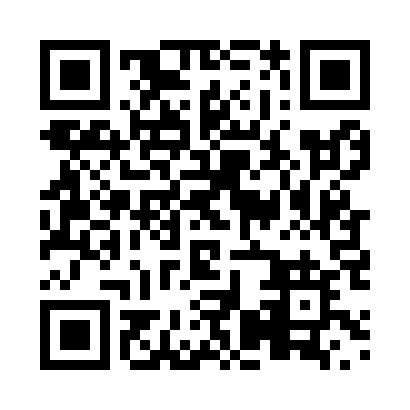 Prayer times for Greenpoint, Ontario, CanadaWed 1 May 2024 - Fri 31 May 2024High Latitude Method: Angle Based RulePrayer Calculation Method: Islamic Society of North AmericaAsar Calculation Method: HanafiPrayer times provided by https://www.salahtimes.comDateDayFajrSunriseDhuhrAsrMaghribIsha1Wed4:265:591:056:058:139:452Thu4:245:571:056:068:149:473Fri4:235:561:056:068:159:494Sat4:215:551:056:078:169:505Sun4:195:531:056:088:179:526Mon4:175:521:056:088:189:547Tue4:155:511:056:098:209:558Wed4:135:491:056:108:219:579Thu4:125:481:056:108:229:5910Fri4:105:471:056:118:2310:0011Sat4:085:461:056:128:2410:0212Sun4:075:441:056:128:2510:0413Mon4:055:431:056:138:2710:0514Tue4:035:421:056:148:2810:0715Wed4:025:411:056:148:2910:0916Thu4:005:401:056:158:3010:1017Fri3:585:391:056:168:3110:1218Sat3:575:381:056:168:3210:1319Sun3:555:371:056:178:3310:1520Mon3:545:361:056:178:3410:1721Tue3:535:351:056:188:3510:1822Wed3:515:341:056:198:3610:2023Thu3:505:341:056:198:3710:2124Fri3:485:331:056:208:3810:2325Sat3:475:321:056:208:3910:2426Sun3:465:311:056:218:4010:2627Mon3:455:311:066:228:4110:2728Tue3:445:301:066:228:4210:2829Wed3:425:291:066:238:4310:3030Thu3:415:291:066:238:4410:3131Fri3:405:281:066:248:4410:32